भा.कृ.अनु.प.- राष्‍ट्रीय प्राकृतिक रेशा अभियांत्रिकी एवं प्रौद्योगिकी संस्‍थान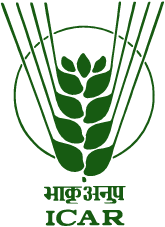 ICAR-NATIONAL INSTITUTE OF NATURAL FIBRE ENGINEERING AND TECHNOLOGY(आई एस ओ 9001: 2015 प्रमाणित)/ (ISO 9001:2015 Certified)12, रीजेंट पार्क, कोलकाता –700 040/ 12, Regent Park, Kolkata - 700 040.दौरा हेतु एईबीएएस मांग पर्ची/  Tour requisition for AEBASभा.कृ.अनु.प.- राष्‍ट्रीय प्राकृतिक रेशा अभियांत्रिकी एवं प्रौद्योगिकी संस्‍थानICAR-NATIONAL INSTITUTE OF NATURAL FIBRE ENGINEERING AND TECHNOLOGY(आई एस ओ 9001: 2015 प्रमाणित)/ (ISO 9001:2015 Certified)12, रीजेंट पार्क, कोलकाता –700 040/ 12, Regent Park, Kolkata - 700 040.दौरा हेतु एईबीएएस मांग पर्ची/  Tour requisition for AEBAS1.कर्मचारी का नाम और पदनामName & designation of the employee:2.प्रभाग/ अनुभाग का नामName of Division/ Section:3.दौरे की अवधिTour date/ duration:4.दौरे का स्थानPlace of tour:5.दौरे का उद्देश्यPurpose of tour:6.एचओडी/ प्रभारी की टिप्पणीComment of HOD/ In-Charge:1.कर्मचारी का नाम और पदनामName & designation of the employee:2.प्रभाग/ अनुभाग का नामName of Division/ Section:3.दौरे की अवधिTour date/ duration:4.दौरे का स्थानPlace of tour:5.दौरे का उद्देश्यPurpose of tour:6.एचओडी/ प्रभारी की टिप्पणीComment of HOD/ In-Charge: